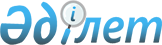 О бюджете города Караганды на 2017 – 2019 годы
					
			С истёкшим сроком
			
			
		
					Решение IX сессии VI созыва Карагандинского городского маслихата от 23 декабря 2016 года № 102. Зарегистрировано Департаментом юстиции Карагандинской области 28 декабря 2016 года № 4067. Прекращено действие в связи с истечением срока
      В соответствии с Бюджетным кодексом Республики Казахстан от 4 декабря 2008 года, Законом Республики Казахстан от 23 января 2001 года "О местном государственном управлении и самоуправлении в Республике Казахстан" Карагандинский городской маслихат РЕШИЛ:
      1. Утвердить бюджет города на 2017-2019 годы согласно приложениям 1, 2 и 3 соответственно, в том числе на 2017 год в следующих объемах: 
      1) доходы – 45 725 410 тысяч тенге, в том числе по:
      налоговым поступлениям – 30 568 296 тысяч тенге;
      неналоговым поступлениям –371 292 тысячи тенге;
      поступлениям от продажи основного капитала – 542 799 тысяч тенге;
      поступлениям трансфертов – 14 243 023 тысячи тенге;
      2) затраты – 54 331 566 тысяч тенге;
      3) чистое бюджетное кредитование – 4 497 494 тысячи тенге, в том числе:
      бюджетные кредиты – 4 497 494 тысячи тенге;
      погашение бюджетных кредитов – 0 тысяч тенге;
      4) сальдо по операциям с финансовыми активами – минус 79 452 тысячи тенге, в том числе:
      приобретение финансовых активов – 0 тысяч тенге;
      поступление от продажи финансовых активов государства – 79 452 тысячи тенге;
      5) дефицит (профицит) бюджета – минус 13 024 198 тысяч тенге;
      6) финансирование дефицита (использование профицита) бюджета – 13 024 198 тысяч тенге:
      поступление займов – 11 004 114 тысяч тенге;
      погашение займов – 92 852 тысячи тенге;
      используемые остатки бюджетных средств – 2 112 936 тысяч тенге.

      Сноска. Пункт 1 – в редакции решения Карагандинского городского маслихата от 04.12.2017 № 234 (вводится в действие с 01.01.2017).

      2. Согласно пункту 1 статьи 52 Бюджетного кодекса Республики Казахстан от 4 декабря 2008 года решением VI сессии Карагандинского областного маслихата от 12 декабря 2016 года № 131 "Об областном бюджете на 2017-2019 годы" установлены нормативы отчислений в бюджет города Караганды в следующих размерах:

      по индивидуальному подоходному налогу с доходов, облагаемых у источника выплаты – 50 процентов;

      по социальному налогу – 48 процентов.

      Сноска. Пункт 2 с изменениями, внесенными решением Карагандинского городского маслихата от 14.07.2017 № 178 (вводится в действие с 01.01.2017).

      3. Учесть, что в составе поступлений бюджета города на 2017 год предусмотрены субвенции из областного бюджета в сумме 2 441 214 тысяч тенге.

      4. Утвердить резерв акимата города Караганды на 2017 год в сумме 19 544 тысячи тенге.

      Сноска. Пункт 4 – в редакции решения Карагандинского городского маслихата от 04.12.2017 № 234 (вводится в действие с 01.01.2017).

      5. Учесть, что в составе поступлений и расходов бюджета города на 2017 год предусмотрены целевые трансферты и бюджетные кредиты из областного бюджета согласно приложению 4.

      6. Утвердить бюджетные программы района имени Казыбек би и Октябрьского района города Караганды на 2017 год согласно приложению 5.

      7. Утвердить перечень бюджетных программ, не подлежащих секвестру в процессе исполнения бюджета города на 2017 год, согласно приложению 6.

      8. Установить, что в процессе исполнения бюджета города на 2017 год не подлежат секвестру расходы на выплату заработной платы. 

      9. Настоящее решение вводится в действие с 1 января 2017 года.

 Бюджет города Караганды на 2017 год
      Сноска. Приложение 1 – в редакции решения Карагандинского городского маслихата от 04.12.2017 № 234 (вводится в действие с 01.01.2017). Бюджет города Караганды на 2018 год Бюджет города Караганды на 2019 год Целевые трансферты и бюджетные кредиты из областного бюджета, учтенные 
в составе поступлений и расходов бюджета города на 2017 год
      Сноска. Приложение 4 – в редакции решения Карагандинского городского маслихата от 04.12.2017 № 234 (вводится в действие с 01.01.2017). Бюджетные программы района имени Казыбек би и Октябрьского района города Караганды на 2017 год
      Сноска. Приложение 5 – в редакции решения Карагандинского городского маслихата от 04.12.2017 № 234 (вводится в действие с 01.01.2017). Перечень бюджетных программ, не подлежащих секвестру в процессе исполнения бюджета города Караганды на 2017 год
					© 2012. РГП на ПХВ «Институт законодательства и правовой информации Республики Казахстан» Министерства юстиции Республики Казахстан
				
      Председатель сессии,исполняющая обязанности секретаряКарагандинского городского маслихата

С. Сыздыкова
Приложение 1
к решению IX сессии
Карагандинского городского маслихата
от 23 декабря 2016 года № 102
категория
категория
категория
категория
 Сумма, тысяч тенге
класс
класс
класс
 Сумма, тысяч тенге
подкласс
подкласс
 Сумма, тысяч тенге
Наименование
 Сумма, тысяч тенге
1
2
3
4
5
I.Доходы
45 725 410
1
 Налоговые поступления 
30 568 296
01
Подоходный налог
12 269 470
2
Индивидуальный подоходный налог 
12 269 470
03
Социальный налог
8 211 152
1
Социальный налог
8 211 152
04
Налоги на собственность
4 959 856
1
Hалоги на имущество
2 531 123
3
Земельный налог
738 302
4
Hалог на транспортные средства
1 690 431
05
Внутренние налоги на товары, работы и услуги
4 390 841
2
Акцизы
3 170 390
3
Поступления за использование природных и других ресурсов
395 137
4
Сборы за ведение предпринимательской и профессиональной деятельности
772 721
5
Налог на игорный бизнес
52 593
07
Прочие налоги
21 000
1
Прочие налоги
21 000
08
Обязательные платежи, взимаемые за совершение юридически значимых действий и (или) выдачу документов уполномоченными на то государственными органами или должностными лицами 
715 977
1
Государственная пошлина
715 977
2
Неналоговые поступления
371 292
01
Доходы от государственной собственности 
173 737
1
Поступления части чистого дохода государственных предприятий 
99 832
5
Доходы от аренды имущества, находящегося в государственной собственности
72 968
7
Вознаграждения по кредитам, выданным из государственного бюджета
937
03
Поступления денег от проведения государственных закупок, организуемых государственными учреждениями, финансируемыми из государственного бюджета
21 288
1
Поступления денег от проведения государственных закупок, организуемых государственными учреждениями, финансируемыми из государственного бюджета
21 288
06
Прочие неналоговые поступления
176 267
1
Прочие неналоговые поступления
176 267
3
Поступления от продажи основного капитала
542 799
01
Продажа государственного имущества, закрепленного за государственными учреждениями
97 799
1
Продажа государственного имущества, закрепленного за государственными учреждениями
97 799
03
Продажа земли и нематериальных активов
445 000
1
Продажа земли 
333 000
2
Продажа нематериальных активов
112 000
4
Поступления трансфертов
14 243 023
02
Трансферты из вышестоящих органов государственного управления
14 243 023
2
Трансферты из областного бюджета
14 243 023
Функциональная группа
Функциональная группа
Функциональная группа
Функциональная группа
Функциональная группа
Сумма, тысяч тенге
Функциональная подгруппа
Функциональная подгруппа
Функциональная подгруппа
Функциональная подгруппа
Сумма, тысяч тенге
Администратор бюджетных программ
Администратор бюджетных программ
Администратор бюджетных программ
Сумма, тысяч тенге
Программа
Программа
Сумма, тысяч тенге
Наименование
Сумма, тысяч тенге
1
2
3
4
5
6
II. Затраты
54 331 566
01
Государственные услуги общего характера
1 422 255
1
Представительные, исполнительные и другие органы, выполняющие общие функции государственного управления
635 358
112
Аппарат маслихата района (города областного значения)
66 719
001
Услуги по обеспечению деятельности маслихата района (города областного значения)
66 719
122
Аппарат акима района (города областного значения)
306 176
001
Услуги по обеспечению деятельности акима района (города областного значения)
294 380
003
Капитальные расходы государственного органа
11 796
123
Аппарат акима района в городе, города районного значения, поселка, села, сельского округа
262 463
001
Услуги по обеспечению деятельности акима района в городе, города районного значения, поселка, села, сельского округа
258 617
022
Капитальные расходы государственного органа
3 846
2
Финансовая деятельность
470 894
489
Отдел государственных активов и закупок района (города областного значения)
470 894
001
Услуги по реализации государственной политики в области управления государственных активов и закупок на местном уровне
33 692
003
Капитальные расходы государственного органа
6 567
005
Приватизация, управление коммунальным имуществом, постприватизационная деятельность и регулирование споров, связанных с этим
8 955
007
Приобретение имущества в коммунальную собственность
421 680
9
Прочие государственные услуги общего характера
316 003
454
Отдел предпринимательства и сельского хозяйства района (города областного значения)
42 094
001
Услуги по реализации государственной политики на местном уровне в области развития предпринимательства и сельского хозяйства
42 094
459
Отдел экономики и финансов района (города областного значения)
69 623
001
Услуги по реализации государственной политики в области формирования и развития экономической политики, государственного планирования, исполнения бюджета и управления коммунальной собственностью района (города областного значения)
68 806
015
Капитальные расходы государственного органа 
817
486
Отдел земельных отношений, архитектуры и градостроительства района (города областного значения)
62 882
001
Услуги по реализации государственной политики в области регулирования земельных отношений, архитектуры и градостроительства на местном уровне
62 882
490
Отдел коммунального хозяйства, пассажирского транспорта и автомобильных дорог района (города областного значения)
141 404
001
Услуги по реализации государственной политики на местном уровне в области коммунального хозяйства, пассажирского транспорта и автомобильных дорог
139 243
003
Капитальные расходы государственного органа
2 161
02
Оборона
74 610
1
Военные нужды
74 610
122
Аппарат акима района (города областного значения)
74 610
005
Мероприятия в рамках исполнения всеобщей воинской обязанности
74 610
03
Общественный порядок, безопасность, правовая, судебная, уголовно-исполнительная деятельность
588 107
9
Прочие услуги в области общественного порядка и безопасности
588 107
490
Отдел коммунального хозяйства, пассажирского транспорта и автомобильных дорог района (города областного значения)
588 107
021
Обеспечение безопасности дорожного движения в населенных пунктах
588 107
04
Образование
21 594 794
1
Дошкольное воспитание и обучение
4 424 898
464
Отдел образования района (города областного значения)
4 204 628
009
Обеспечение деятельности организаций дошкольного воспитания и обучения
3 171 702
040
Реализация государственного образовательного заказа в дошкольных организациях образования
1 032 926
467
Отдел строительства района (города областного значения)
220 270
037
Строительство и реконструкция объектов дошкольного воспитания и обучения
220 270
2
Начальное, основное среднее и общее среднее образование
14 540 578
464
Отдел образования района (города областного значения)
13 315 699
003
Общеобразовательное обучение
12 179 782
006
Дополнительное образование для детей
1 135 917
465
Отдел физической культуры и спорта района (города областного значения)
158 680
017
Дополнительное образование для детей и юношества по спорту
158 680
467
Отдел строительства района (города областного значения)
1 066 199
024
Строительство и реконструкция объектов начального, основного среднего и общего среднего образования
1 066 199
9
Прочие услуги в области образования
2 629 318
464
Отдел образования района (города областного значения)
2 629 318
001
Услуги по реализации государственной политики на местном уровне в области образования
60 370
005
Приобретение и доставка учебников, учебно-методических комплексов для государственных учреждений образования района (города областного значения)
823 557
007
Проведение школьных олимпиад, внешкольных мероприятий и конкурсов районного (городского) масштаба
729
015
Ежемесячные выплаты денежных средств опекунам (попечителям) на содержание ребенка-сироты (детей-сирот), и ребенка (детей), оставшегося без попечения родителей
183 491
022
Выплата единовременных денежных средств казахстанским гражданам, усыновившим (удочерившим) ребенка (детей)-сироту и ребенка (детей), оставшегося без попечения родителей
3 752
029
Обследование психического здоровья детей и подростков и оказание психолого-медико-педагогической консультативной помощи населению
36 935
067
Капитальные расходы подведомственных государственных учреждений и организаций
1 520 484
06
Социальная помощь и социальное обеспечение
3 312 696
1
Социальное обеспечение
68 052
451
Отдел занятости и социальных программ района (города областного значения)
43 797
005
Государственная адресная социальная помощь
22 430
016
Государственные пособия на детей до 18 лет
17 312
025
Внедрение обусловленной денежной помощи по проекту "Өрлеу"
4 055
464
Отдел образования района (города областного значения)
24 255
030
Содержание ребенка (детей), переданного патронатным воспитателям
21 830
031
Государственная поддержка по содержанию детей-сирот и детей, оставшихся без попечения родителей, в детских домах семейного типа и приемных семьях
2 425
2
Социальная помощь
3 080 801
451
Отдел занятости и социальных программ района (города областного значения)
3 080 801
002
Программа занятости
266 463
006
Оказание жилищной помощи
47 601
007
Социальная помощь отдельным категориям нуждающихся граждан по решениям местных представительных органов
1 357 388
010
Материальное обеспечение детей-инвалидов, воспитывающихся и обучающихся на дому
3 901
013
Социальная адаптация лиц, не имеющих определенного местожительства
58 862
014
Оказание социальной помощи нуждающимся гражданам на дому
328 390
017
Обеспечение нуждающихся инвалидов обязательными гигиеническими средствами и предоставление услуг специалистами жестового языка, индивидуальными помощниками в соответствии с индивидуальной программой реабилитации инвалида
934 202
023
Обеспечение деятельности центров занятости населения
83 994
9
Прочие услуги в области социальной помощи и социального обеспечения
163 843
451
Отдел занятости и социальных программ района (города областного значения)
163 843
001
Услуги по реализации государственной политики на местном уровне в области обеспечения занятости и реализации социальных программ для населения
85 101
011
Оплата услуг по зачислению, выплате и доставке пособий и других социальных выплат
8 605
050
Реализация Плана мероприятий по обеспечению прав и улучшению качества жизни инвалидов в Республике Казахстан на 2012 – 2018 годы
69 741
054
Размещение государственного социального заказа в неправительственных организациях
396
07
Жилищно-коммунальное хозяйство
13 353 185
1
Жилищное хозяйство
8 655 817
467
Отдел строительства района (города областного значения)
8 606 043
003
Проектирование и (или) строительство, реконструкция жилья коммунального жилищного фонда
7 067 433
004
Проектирование, развитие и (или) обустройство инженерно-коммуникационной инфраструктуры
1 538 610
491
Отдел жилищных отношений района (города областного значения)
49 774
001
Услуги по реализации государственной политики на местном уровне в области жилищного фонда
49 774
2
Коммунальное хозяйство
1 036 852
467
Отдел строительства района (города областного значения)
436 953
005
Развитие коммунального хозяйства
44 587
006
Развитие системы водоснабжения и водоотведения
392 366
490
Отдел коммунального хозяйства, пассажирского транспорта и автомобильных дорог района (города областного значения)
599 899
026
Организация эксплуатации тепловых сетей, находящихся в коммунальной собственности районов (городов областного значения)
21 173
028
Развитие коммунального хозяйства
578 726
3
Благоустройство населенных пунктов
3 660 516
123
Аппарат акима района в городе, города районного значения, поселка, села, сельского округа
1 051 026
009
Обеспечение санитарии населенных пунктов
14 256
010
Содержание мест захоронений и погребение безродных
2 772
011
Благоустройство и озеленение населенных пунктов
1 033 998
490
Отдел коммунального хозяйства, пассажирского транспорта и автомобильных дорог района (города областного значения)
2 609 490
015
Освещение улиц в населенных пунктах
556 125
018
Благоустройство и озеленение населенных пунктов
2 053 365
08
Культура, спорт, туризм и информационное пространство
1 555 892
1
Деятельность в области культуры
944 937
455
Отдел культуры и развития языков района (города областного значения)
927 792
003
Поддержка культурно-досуговой работы
779 891
005
Обеспечение функционирования зоопарков и дендропарков
147 901
467
Отдел строительства района (города областного значения)
17 145
011
Развитие объектов культуры
17 145
2
Спорт
206 503
465
Отдел физической культуры и спорта района (города областного значения)
63 982
001
Услуги по реализации государственной политики на местном уровне в сфере физической культуры и спорта
15 164
005
Развитие массового спорта и национальных видов спорта
20 000
006
Проведение спортивных соревнований на районном (города областного значения) уровне
20 018
007
Подготовка и участие членов сборных команд района (города областного значения) по различным видам спорта на областных спортивных соревнованиях
8 800
467
Отдел строительства района (города областного значения)
142 521
008
Развитие объектов спорта
142 521
3
Информационное пространство
236 189
455
Отдел культуры и развития языков района (города областного значения)
188 559
006
Функционирование районных (городских) библиотек
181 938
007
Развитие государственного языка и других языков народа Казахстана
6 621
456
Отдел внутренней политики района (города областного значения)
47 630
002
Услуги по проведению государственной информационной политики
47 630
9
Прочие услуги по организации культуры, спорта, туризма и информационного пространства
168 263
455
Отдел культуры и развития языков района (города областного значения)
60 013
001
Услуги по реализации государственной политики на местном уровне в области развития языков и культуры
21 165
010
Капитальные расходы государственного органа
330
032
Капитальные расходы подведомственных государственных учреждений и организаций
38 518
456
Отдел внутренней политики района (города областного значения)
108 250
001
Услуги по реализации государственной политики на местном уровне в области информации, укрепления государственности и формирования социального оптимизма граждан
25 513
003
Реализация мероприятий в сфере молодежной политики
78 087
006
Капитальные расходы государственного органа
4 650
10
Сельское, водное, лесное, рыбное хозяйство, особо охраняемые природные территории, охрана окружающей среды и животного мира, земельные отношения
64 450
1
Сельское хозяйство
57 094
473
Отдел ветеринарии района (города областного значения)
57 094
001
Услуги по реализации государственной политики на местном уровне в сфере ветеринарии
25 228
005
Обеспечение функционирования скотомогильников (биотермических ям)
15 520
007
Организация отлова и уничтожения бродячих собак и кошек
7 921
009
Проведение ветеринарных мероприятий по энзоотическим болезням животных
2 275
010
Проведение мероприятий по идентификации сельскохозяйственных животных
912
011
Проведение противоэпизоотических мероприятий
5 238
6
Земельные отношения
7 356
486
Отдел земельных отношений, архитектуры и градостроительства района (города областного значения)
7 356
007
Организация работ по зонированию земель
7 356
11
Промышленность, архитектурная, градостроительная и строительная деятельность
107 397
2
Архитектурная, градостроительная и строительная деятельность
107 397
467
Отдел строительства района (города областного значения)
52 204
001
Услуги по реализации государственной политики на местном уровне в области строительства
48 612
017
Капитальные расходы государственного органа
3 592
486
Отдел земельных отношений, архитектуры и градостроительства района (города областного значения)
55 193
004
Разработка схем градостроительного развития территории района и генеральных планов населенных пунктов
55 193
12
Транспорт и коммуникации
10 417 912
1
Автомобильный транспорт
10 092 748
490
Отдел коммунального хозяйства, пассажирского транспорта и автомобильных дорог района (города областного значения)
10 092 748
022
Развитие транспортной инфраструктуры
410 745
023
Обеспечение функционирования автомобильных дорог
2 687 897
045
Капитальный и средний ремонт автомобильных дорог районного значения и улиц населенных пунктов
6 994 106
9
Прочие услуги в сфере транспорта и коммуникаций
325 164
490
Отдел коммунального хозяйства, пассажирского транспорта и автомобильных дорог района (города областного значения)
325 164
037
Субсидирование пассажирских перевозок по социально значимым городским (сельским), пригородным и внутрирайонным сообщениям
325 164
13
Прочие
1 465 619
3
Поддержка предпринимательской деятельности и защита конкуренции
813
454
Отдел предпринимательства и сельского хозяйства района (города областного значения)
813
006
Поддержка предпринимательской деятельности
813
9
Прочие
1 464 806
459
Отдел экономики и финансов района (города областного значения)
28 756
008
Разработка или корректировка, а также проведение необходимых экспертиз технико-экономических обоснований местных бюджетных инвестиционных проектов и конкурсных документаций проектов государственно-частного партнерства, концессионных проектов, консультативное сопровождение проектов государственно-частного партнерства и концессионных проектов
9 212
012
Резерв местного исполнительного органа района (города областного значения)
19 544
467
Отдел строительства района (города областного значения)
1 436 050
077
Развитие инженерной инфраструктуры в рамках Программы развития регионов до 2020 года
1 436 050
14
Обслуживание долга
5 893
1
Обслуживание долга
5 893
459
Отдел экономики и финансов района (города областного значения)
5 893
021
Обслуживание долга местных исполнительных органов по выплате вознаграждений и иных платежей по займам из областного бюджета
5 893
15
Трансферты
368 756
1
Трансферты
368 756
459
Отдел экономики и финансов района (города областного значения)
368 756
006
Возврат неиспользованных (недоиспользованных) целевых трансфертов
39 028
016
Возврат использованных не по целевому назначению целевых трансфертов
22 653
024
Целевые текущие трансферты из нижестоящего бюджета на компенсацию потерь вышестоящего бюджета в связи с изменением законодательства
63 859
052
Возврат сумм неиспользованных (недоиспользованных) целевых трансфертов на развитие, выделенных в истекшем финансовом году, разрешенных доиспользовать по решению Правительства Республики Казахстан
110 173
054
Возврат сумм неиспользованных (недоиспользованных) целевых трансфертов, выделенных из республиканского бюджета за счет целевого трансферта из Национального фонда Республики Казахстан
133 043
III.Чистое бюджетное кредитование
4 497 494
Бюджетные кредиты 
4 497 494
07
Жилищно-коммунальное хозяйство
4 497 494
1
Жилищное хозяйство
4 497 494
490
Отдел коммунального хозяйства, пассажирского транспорта и автомобильных дорог района (города областного значения)
4 497 494
053
Кредитование на реконструкцию и строительство систем тепло-, водоснабжения и водоотведения
4 497 494
IV.Сальдо по операциям с финансовыми активами:
-79 452
Категория
Категория
Категория
Категория
Категория
Сумма, тысяч тенге
Класс
Класс
Класс
Сумма, тысяч тенге
Подкласс Наименование
Подкласс Наименование
Сумма, тысяч тенге
1
1
2
3
4
5
6
6
Поступления от продажи финансовых активов государства
79 452
0 1
Поступления от продажи финансовых активов государства
79 452
1
Поступления от продажи финансовых активов внутри страны
79 452
Наименование
Сумма, тысяч тенге
V. Дефицит бюджета 
-13 024 198
VI. Финансирование дефицита бюджета 
13 024 198Приложение 2
к решению IX сессии
Карагандинского городского маслихата
от 23 декабря 2016 года № 102
категория
категория
категория
категория
Сумма, тысяч тенге
класс
класс
класс
Сумма, тысяч тенге
подкласс
подкласс
Сумма, тысяч тенге
Наименование
Сумма, тысяч тенге
1
2
3
4
5
I. Доходы
33 616 575
1
Налоговые поступления 
30 771 615
01
Подоходный налог
11 954 862
2
Индивидуальный подоходный налог 
11 954 862
03
Социальный налог
8 041 599
1
Социальный налог
8 041 599
04
Налоги на собственность
5 394 512
1
Hалоги на имущество
2 853 347
3
Земельный налог
872 039
4
Hалог на транспортные средства
1 669 126
05
Внутренние налоги на товары, работы и услуги
4 730 292
2
Акцизы
3 351 313
3
Поступления за использование природных и других ресурсов
404 037
4
Сборы за ведение предпринимательской и профессиональной деятельности
905 198
5
Налог на игорный бизнес
69 744
08
Обязательные платежи, взимаемые за совершение юридически значимых действий и (или) выдачу документов уполномоченными на то государственными органами или должностными лицами 
650 350
1
Государственная пошлина
650 350
2
Неналоговые поступления
202 745
01
Доходы от государственной собственности 
87 015
1
Поступления части чистого дохода государственных предприятий 
529
5
Доходы от аренды имущества, находящегося в государственной собственности
85 549
7
Вознаграждения по кредитам, выданным из государственного бюджета
937
06
Прочие неналоговые поступления
115 730
1
Прочие неналоговые поступления
115 730
3
Поступления от продажи основного капитала
722 769
01
Продажа государственного имущества, закрепленного за государственными учреждениями
360 769
1
Продажа государственного имущества, закрепленного за государственными учреждениями
360 769
03
Продажа земли и нематериальных активов
362 000
1
Продажа земли 
315 000
2
Продажа нематериальных активов
47 000
4
Поступления трансфертов
1 919 446
02
Трансферты из вышестоящих органов государственного управления
1 919 446
2
Трансферты из областного бюджета
1 919 446
Функциональная группа
Функциональная группа
Функциональная группа
Функциональная группа
Функциональная группа
Сумма, тысяч тенге
Функциональная подгруппа
Функциональная подгруппа
Функциональная подгруппа
Функциональная подгруппа
Сумма, тысяч тенге
Администратор бюджетных программ
Администратор бюджетных программ
Администратор бюджетных программ
Сумма, тысяч тенге
Программа
Программа
Сумма, тысяч тенге
Наименование
Сумма, тысяч тенге
1
2
3
4
5
6
II. Затраты
33 616 575
01
Государственные услуги общего характера
827 496
1
Представительные, исполнительные и другие органы, выполняющие общие функции государственного управления
539 299
112
Аппарат маслихата района (города областного значения)
68 896
001
Услуги по обеспечению деятельности маслихата района (города областного значения)
68 896
122
Аппарат акима района (города областного значения)
196 135
001
Услуги по обеспечению деятельности акима района (города областного значения)
196 135
123
Аппарат акима района в городе, города районного значения, поселка, села, сельского округа
274 268
001
Услуги по обеспечению деятельности акима района в городе, города районного значения, поселка, села, сельского округа
274 268
2
Финансовая деятельность
61 101
459
Отдел экономики и финансов района (города областного значения)
20 778
003
Проведение оценки имущества в целях налогообложения
20 778
489
Отдел государственных активов и закупок района (города областного значения)
40 323
001
Услуги по реализации государственной политики в области управления государственных активов и закупок на местном уровне
33 483
005
Приватизация, управление коммунальным имуществом, постприватизационная деятельность и регулирование споров, связанных с этим 
6 840
5
Планирование и статистическая деятельность
3 000
459
Отдел экономики и финансов района (города областного значения)
3 000
061
Экспертиза и оценка документации по вопросам бюджетных инвестиций и государственно-частного партнерства, в том числе концессии
3 000
9
Прочие государственные услуги общего характера
224 096
454
Отдел предпринимательства и сельского хозяйства района (города областного значения)
45 471
001
Услуги по реализации государственной политики на местном уровне в области развития предпринимательства и сельского хозяйства
45 471
459
Отдел экономики и финансов района (города областного значения)
70 980
001
Услуги по реализации государственной политики в области формирования и развития экономической политики, государственного планирования, исполнения бюджета и управления коммунальной собственностью района (города областного значения)
70 980
486
Отдел земельных отношений, архитектуры и градостроительства района (города областного значения)
64 328
001
Услуги по реализации государственной политики в области регулирования земельных отношений, архитектуры и градостроительства на местном уровне
64 328
490
Отдел коммунального хозяйства, пассажирского транспорта и автомобильных дорог района (города областного значения)
43 317
001
Услуги по реализации государственной политики на местном уровне в области коммунального хозяйства, пассажирского транспорта и автомобильных дорог 
43 317
02
Оборона
90 770
1
Военные нужды
90 770
122
Аппарат акима района (города областного значения)
90 770
005
Мероприятия в рамках исполнения всеобщей воинской обязанности
90 770
03
Общественный порядок, безопасность, правовая, судебная, уголовно-исполнительная деятельность
449 229
9
Прочие услуги в области общественного порядка и безопасности
449 229
490
Отдел коммунального хозяйства, пассажирского транспорта и автомобильных дорог района (города областного значения)
449 229
021
Обеспечение безопасности дорожного движения в населенных пунктах
449 229
04
Образование
18 223 095
1
Дошкольное воспитание и обучение
4 074 986
464
Отдел образования района (города областного значения)
4 074 986
009
Обеспечение деятельности организаций дошкольного воспитания и обучения
3 173 501
040
Реализация государственного образовательного заказа в дошкольных организациях образования
901 485
2
Начальное, основное среднее и общее среднее образование
13 476 618
464
Отдел образования района (города областного значения)
13 349 656
003
Общеобразовательное обучение
12 173 947
006
Дополнительное образование для детей
1 175 709
465
Отдел физической культуры и спорта района (города областного значения)
126 962
017
Дополнительное образование для детей и юношества по спорту
126 962
9
Прочие услуги в области образования
671 491
464
Отдел образования района (города областного значения)
671 491
001
Услуги по реализации государственной политики на местном уровне в области образования 
44 264
005
Приобретение и доставка учебников, учебно-методических комплексов для государственных учреждений образования района (города областного значения)
376 604
007
Проведение школьных олимпиад, внешкольных мероприятий и конкурсов районного (городского) масштаба
780
015
Ежемесячные выплаты денежных средств опекунам (попечителям) на содержание ребенка-сироты (детей-сирот), и ребенка (детей), оставшегося без попечения родителей
203 685
022
Выплата единовременных денежных средств казахстанским гражданам, усыновившим (удочерившим) ребенка (детей)-сироту и ребенка (детей), оставшегося без попечения родителей 
7 672
029
Обследование психического здоровья детей и подростков и оказание психолого-медико-педагогической консультативной помощи населению
38 486
06
Социальная помощь и социальное обеспечение
3 070 869
1
Социальное обеспечение
53 810
451
Отдел занятости и социальных программ района (города областного значения)
36 287
005
Государственная адресная социальная помощь
18 937
016
Государственные пособия на детей до 18 лет
17 350
464
Отдел образования района (города областного значения)
17 523
030
Содержание ребенка (детей), переданного патронатным воспитателям
17 523
2
Социальная помощь
2 917 494
451
Отдел занятости и социальных программ района (города областного значения)
2 917 494
002
Программа занятости
115 300
006
Оказание жилищной помощи
52 128
007
Социальная помощь отдельным категориям нуждающихся граждан по решениям местных представительных органов
1 420 740
010
Материальное обеспечение детей-инвалидов, воспитывающихся и обучающихся на дому
5 244
013
Социальная адаптация лиц, не имеющих определенного местожительства
60 082
014
Оказание социальной помощи нуждающимся гражданам на дому
337 197
017
Обеспечение нуждающихся инвалидов обязательными гигиеническими средствами и предоставление услуг специалистами жестового языка, индивидуальными помощниками в соответствии с индивидуальной программой реабилитации инвалида
848 672
023
Обеспечение деятельности центров занятости населения
78 131
9
Прочие услуги в области социальной помощи и социального обеспечения
99 565
451
Отдел занятости и социальных программ района (города областного значения)
99 565
001
Услуги по реализации государственной политики на местном уровне в области обеспечения занятости и реализации социальных программ для населения
90 358
011
Оплата услуг по зачислению, выплате и доставке пособий и других социальных выплат
9 207
07
Жилищно-коммунальное хозяйство
2 154 834
1
Жилищное хозяйство
44 445
491
Отдел жилищных отношений района (города областного значения)
44 445
001
Услуги по реализации государственной политики на местном уровне в области жилищного фонда
44 445
3
Благоустройство населенных пунктов
2 110 389
123
Аппарат акима района в городе, города районного значения, поселка, села, сельского округа
191 926
009
Обеспечение санитарии населенных пунктов
26 193
010
Содержание мест захоронений и погребение безродных
5 733
011
Благоустройство и озеленение населенных пунктов
160 000
490
Отдел коммунального хозяйства, пассажирского транспорта и автомобильных дорог района (города областного значения)
1 918 463
015
Освещение улиц в населенных пунктах
477 390
018
Благоустройство и озеленение населенных пунктов
1 441 073
08
Культура, спорт, туризм и информационное пространство
1 117 931
1
Деятельность в области культуры
681 965
455
Отдел культуры и развития языков района (города областного значения)
681 965
003
Поддержка культурно-досуговой работы
555 868
005
Обеспечение функционирования зоопарков и дендропарков
126 097
2
Спорт
52 175
465
Отдел физической культуры и спорта района (города областного значения)
52 175
001
Услуги по реализации государственной политики на местном уровне в сфере физической культуры и спорта
15 537
006
Проведение спортивных соревнований на районном (города областного значения) уровне
27 223
007
Подготовка и участие членов сборных команд района (города областного значения) по различным видам спорта на областных спортивных соревнованиях
9 415
3
Информационное пространство
263 200
455
Отдел культуры и развития языков района (города областного значения)
195 753
006
Функционирование районных (городских) библиотек
188 316
007
Развитие государственного языка и других языков народа Казахстана
7 437
456
Отдел внутренней политики района (города областного значения)
67 447
002
Услуги по проведению государственной информационной политики
67 447
9
Прочие услуги по организации культуры, спорта, туризма и информационного пространства
120 591
455
Отдел культуры и развития языков района (города областного значения)
19 830
001
Услуги по реализации государственной политики на местном уровне в области развития языков и культуры
19 830
456
Отдел внутренней политики района (города областного значения)
100 761
001
Услуги по реализации государственной политики на местном уровне в области информации, укрепления государственности и формирования социального оптимизма граждан
25 548
003
Реализация мероприятий в сфере молодежной политики
75 213
10
Сельское, водное, лесное, рыбное хозяйство, особо охраняемые природные территории, охрана окружающей среды и животного мира, земельные отношения
59 147
1
Сельское хозяйство
59 147
473
Отдел ветеринарии района (города областного значения)
59 147
001
Услуги по реализации государственной политики на местном уровне в сфере ветеринарии
26 445
005
Обеспечение функционирования скотомогильников (биотермических ям) 
16 606
007
Организация отлова и уничтожения бродячих собак и кошек
8 475
009
Проведение ветеринарных мероприятий по энзоотическим болезням животных
2 320
011
Проведение противоэпизоотических мероприятий
5 301
11
Промышленность, архитектурная, градостроительная и строительная деятельность
37 677
2
Архитектурная, градостроительная и строительная деятельность
37 677
467
Отдел строительства района (города областного значения)
37 677
001
Услуги по реализации государственной политики на местном уровне в области строительства
37 677
12
Транспорт и коммуникации
2 159 177
1
Автомобильный транспорт
2 054 013
490
Отдел коммунального хозяйства, пассажирского транспорта и автомобильных дорог района (города областного значения)
2 054 013
023
Обеспечение функционирования автомобильных дорог
2 054 013
9
Прочие услуги в сфере транспорта и коммуникаций
105 164
490
Отдел коммунального хозяйства, пассажирского транспорта и автомобильных дорог района (города областного значения)
105 164
037
Субсидирование пассажирских перевозок по социально значимым городским (сельским), пригородным и внутрирайонным сообщениям
105 164
13
Прочие
5 421 771
9
Прочие
5 421 771
459
Отдел экономики и финансов района (города областного значения)
5 421 771
012
Резерв местного исполнительного органа района (города областного значения) 
632 642
019
Расходы на новые инициативы
4 789 129
14
Обслуживание долга
4 579
1
Обслуживание долга
4 579
459
Отдел экономики и финансов района (города областного значения)
4 579
021
Обслуживание долга местных исполнительных органов по выплате вознаграждений и иных платежей по займам из областного бюджета
4 579
IV.Сальдо по операциям с финансовыми активами:
0
Категория
Категория
Категория
Категория
Класс
Класс
Класс
Подкласс
Подкласс
1
2
3
4
5
6
Поступления от продажи финансовых активов государства
0
01
Поступления от продажи финансовых активов государства
0
1
Поступления от продажи финансовых активов внутри страны
0
Наименование
Сумма, тысяч тенге
V. Дефицит бюджета 
0
VI. Финансирование дефицита бюджета 
0Приложение 3
к решению IX сессии
Карагандинского городского маслихата
от 23 декабря 2016 года № 102
категория
категория
категория
категория
Сумма, тысяч тенге
класс
класс
класс
Сумма, тысяч тенге
подкласс
подкласс
Сумма, тысяч тенге
Наименование
Сумма, тысяч тенге
1
2
3
4
5
I. Доходы
34 137 146
1
Налоговые поступления 
32 440 195
01
Подоходный налог
12 789 385
2
Индивидуальный подоходный налог 
12 789 385
03
Социальный налог
8 254 511
1
Социальный налог
8 254 511
04
Налоги на собственность
5 737 855
1
Hалоги на имущество
3 055 531
3
Земельный налог
896 359
4
Hалог на транспортные средства
1 785 965
05
Внутренние налоги на товары, работы и услуги
4 980 985
2
Акцизы
3 533 760
3
Поступления за использование природных и других ресурсов
404 037
4
Сборы за ведение предпринимательской и профессиональной деятельности
968 562
5
Налог на игорный бизнес
74 626
08
Обязательные платежи, взимаемые за совершение юридически значимых действий и (или) выдачу документов уполномоченными на то государственными органами или должностными лицами 
677 459
1
Государственная пошлина
677 459
2
Неналоговые поступления
213 732
01
Доходы от государственной собственности 
93 734
1
Поступления части чистого дохода государственных предприятий 
3 989
5
Доходы от аренды имущества, находящегося в государственной собственности
88 808
7
Вознаграждения по кредитам, выданным из государственного бюджета
937
06
Прочие неналоговые поступления
119 998
1
Прочие неналоговые поступления
119 998
3
Поступления от продажи основного капитала
635 255
01
Продажа государственного имущества, закрепленного за государственными учреждениями
273 255
1
Продажа государственного имущества, закрепленного за государственными учреждениями
273 255
03
Продажа земли и нематериальных активов
362 000
1
Продажа земли 
315 000
2
Продажа нематериальных активов
47 000
4
Поступления трансфертов
847 964
02
Трансферты из вышестоящих органов государственного управления
847 964
2
Трансферты из областного бюджета
847 964
Функциональная группа
Функциональная группа
Функциональная группа
Функциональная группа
Функциональная группа
Сумма, тысяч тенге
Функциональная подгруппа
Функциональная подгруппа
Функциональная подгруппа
Функциональная подгруппа
Сумма, тысяч тенге
Администратор бюджетных программ
Администратор бюджетных программ
Администратор бюджетных программ
Сумма, тысяч тенге
Программа
Программа
Сумма, тысяч тенге
Наименование
Сумма, тысяч тенге
1
2
3
4
5
6
II. Затраты
34 137 146
01
Государственные услуги общего характера
848 844
1
Представительные, исполнительные и другие органы, выполняющие общие функции государственного управления
553 245
112
Аппарат маслихата района (города областного значения)
71 763
001
Услуги по обеспечению деятельности маслихата района (города областного значения)
71 763
122
Аппарат акима района (города областного значения)
202 009
001
Услуги по обеспечению деятельности акима района (города областного значения)
202 009
123
Аппарат акима района в городе, города районного значения, поселка, села, сельского округа
279 473
001
Услуги по обеспечению деятельности акима района в городе, города районного значения, поселка, села, сельского округа
279 473
2
Финансовая деятельность
63 799
459
Отдел экономики и финансов района (города областного значения)
22 232
003
Проведение оценки имущества в целях налогообложения
22 232
489
Отдел государственных активов и закупок района (города областного значения)
41 567
001
Услуги по реализации государственной политики в области управления государственных активов и закупок на местном уровне
34 248
005
Приватизация, управление коммунальным имуществом, постприватизационная деятельность и регулирование споров, связанных с этим 
7 319
5
Планирование и статистическая деятельность
3 000
459
Отдел экономики и финансов района (города областного значения)
3 000
061
Экспертиза и оценка документации по вопросам бюджетных инвестиций и государственно-частного партнерства, в том числе концессии
3 000
9
Прочие государственные услуги общего характера
228 800
454
Отдел предпринимательства и сельского хозяйства района (города областного значения)
46 510
001
Услуги по реализации государственной политики на местном уровне в области развития предпринимательства и сельского хозяйства
46 510
459
Отдел экономики и финансов района (города областного значения)
72 816
001
Услуги по реализации государственной политики в области формирования и развития экономической политики, государственного планирования, исполнения бюджета и управления коммунальной собственностью района (города областного значения)
72 816
486
Отдел земельных отношений, архитектуры и градостроительства района (города областного значения)
65 419
001
Услуги по реализации государственной политики в области регулирования земельных отношений, архитектуры и градостроительства на местном уровне
65 419
490
Отдел коммунального хозяйства, пассажирского транспорта и автомобильных дорог района (города областного значения)
44 055
001
Услуги по реализации государственной политики на местном уровне в области коммунального хозяйства, пассажирского транспорта и автомобильных дорог 
44 055
02
Оборона
96 143
1
Военные нужды
96 143
122
Аппарат акима района (города областного значения)
96 143
005
Мероприятия в рамках исполнения всеобщей воинской обязанности
96 143
03
Общественный порядок, безопасность, правовая, судебная, уголовно-исполнительная деятельность
480 676
9
Прочие услуги в области общественного порядка и безопасности
480 676
490
Отдел коммунального хозяйства, пассажирского транспорта и автомобильных дорог района (города областного значения)
480 676
021
Обеспечение безопасности дорожного движения в населенных пунктах
480 676
04
Образование
18 455 353
1
Дошкольное воспитание и обучение
4 117 030
464
Отдел образования района (города областного значения)
4 117 030
009
Обеспечение деятельности организаций дошкольного воспитания и обучения
3 214 296
040
Реализация государственного образовательного заказа в дошкольных организациях образования
902 734
2
Начальное, основное среднее и общее среднее образование
13 649 685
464
Отдел образования района (города областного значения)
13 521 341
003
Общеобразовательное обучение
12 331 843
006
Дополнительное образование для детей
1 189 498
465
Отдел физической культуры и спорта района (города областного значения)
128 344
017
Дополнительное образование для детей и юношества по спорту
128 344
9
Прочие услуги в области образования
688 638
464
Отдел образования района (города областного значения)
688 638
001
Услуги по реализации государственной политики на местном уровне в области образования 
45 090
005
Приобретение и доставка учебников, учебно-методических комплексов для государственных учреждений образования района (города областного значения)
376 604
007
Проведение школьных олимпиад, внешкольных мероприятий и конкурсов районного (городского) масштаба
835
015
Ежемесячные выплаты денежных средств опекунам (попечителям) на содержание ребенка-сироты (детей-сирот), и ребенка (детей), оставшегося без попечения родителей
217 943
022
Выплата единовременных денежных средств казахстанским гражданам, усыновившим (удочерившим) ребенка (детей)-сироту и ребенка (детей), оставшегося без попечения родителей 
8 209
029
Обследование психического здоровья детей и подростков и оказание психолого-медико-педагогической консультативной помощи населению
39 957
06
Социальная помощь и социальное обеспечение
3 190 480
1
Социальное обеспечение
56 892
451
Отдел занятости и социальных программ района (города областного значения)
38 827
005
Государственная адресная социальная помощь
20 262
016
Государственные пособия на детей до 18 лет
18 565
464
Отдел образования района (города областного значения)
18 065
030
Содержание ребенка (детей), переданного патронатным воспитателям
18 065
2
Социальная помощь
3 032 128
451
Отдел занятости и социальных программ района (города областного значения)
3 032 128
002
Программа занятости
120 636
006
Оказание жилищной помощи
55 777
007
Социальная помощь отдельным категориям нуждающихся граждан по решениям местных представительных органов
1 509 169
010
Материальное обеспечение детей-инвалидов, воспитывающихся и обучающихся на дому
5 612
013
Социальная адаптация лиц, не имеющих определенного местожительства
61 716
014
Оказание социальной помощи нуждающимся гражданам на дому
341 382
017
Обеспечение нуждающихся инвалидов обязательными гигиеническими средствами и предоставление услуг специалистами жестового языка, индивидуальными помощниками в соответствии с индивидуальной программой реабилитации инвалида
858 104
023
Обеспечение деятельности центров занятости населения
79 732
9
Прочие услуги в области социальной помощи и социального обеспечения
101 460
451
Отдел занятости и социальных программ района (города областного значения)
101 460
001
Услуги по реализации государственной политики на местном уровне в области обеспечения занятости и реализации социальных программ для населения
91 608
011
Оплата услуг по зачислению, выплате и доставке пособий и других социальных выплат
9 852
07
Жилищно-коммунальное хозяйство
2 263 377
1
Жилищное хозяйство
45 407
491
Отдел жилищных отношений района (города областного значения)
45 407
001
Услуги по реализации государственной политики на местном уровне в области жилищного фонда
45 407
3
Благоустройство населенных пунктов
2 217 970
123
Аппарат акима района в городе, города районного значения, поселка, села, сельского округа
193 083
009
Обеспечение санитарии населенных пунктов
26 949
010
Содержание мест захоронений и погребение безродных
6 134
011
Благоустройство и озеленение населенных пунктов
160 000
490
Отдел коммунального хозяйства, пассажирского транспорта и автомобильных дорог района (города областного значения)
2 024 887
015
Освещение улиц в населенных пунктах
510 809
018
Благоустройство и озеленение населенных пунктов
1 514 078
08
Культура, спорт, туризм и информационное пространство
1 150 378
1
Деятельность в области культуры
700 293
455
Отдел культуры и развития языков района (города областного значения)
700 293
003
Поддержка культурно-досуговой работы
569 738
005
Обеспечение функционирования зоопарков и дендропарков
130 555
2
Спорт
55 351
465
Отдел физической культуры и спорта района (города областного значения)
55 351
001
Услуги по реализации государственной политики на местном уровне в сфере физической культуры и спорта
15 865
006
Проведение спортивных соревнований на районном (города областного значения) уровне
29 412
007
Подготовка и участие членов сборных команд района (города областного значения) по различным видам спорта на областных спортивных соревнованиях
10 074
3
Информационное пространство
268 732
455
Отдел культуры и развития языков района (города областного значения)
199 038
006
Функционирование районных (городских) библиотек
191 081
007
Развитие государственного языка и других языков народа Казахстана
7 957
456
Отдел внутренней политики района (города областного значения)
69 694
002
Услуги по проведению государственной информационной политики
69 694
9
Прочие услуги по организации культуры, спорта, туризма и информационного пространства
126 002
455
Отдел культуры и развития языков района (города областного значения)
20 191
001
Услуги по реализации государственной политики на местном уровне в области развития языков и культуры
20 191
456
Отдел внутренней политики района (города областного значения)
105 811
001
Услуги по реализации государственной политики на местном уровне в области информации, укрепления государственности и формирования социального оптимизма граждан
26 121
003
Реализация мероприятий в сфере молодежной политики
79 690
10
Сельское, водное, лесное, рыбное хозяйство, особо охраняемые природные территории, охрана окружающей среды и животного мира, земельные отношения
61 766
1
Сельское хозяйство
61 766
473
Отдел ветеринарии района (города областного значения)
61 766
001
Услуги по реализации государственной политики на местном уровне в сфере ветеринарии
26 875
005
Обеспечение функционирования скотомогильников (биотермических ям) 
17 669
007
Организация отлова и уничтожения бродячих собак и кошек
9 068
009
Проведение ветеринарных мероприятий по энзоотическим болезням животных
2 482
011
Проведение противоэпизоотических мероприятий
5 672
11
Промышленность, архитектурная, градостроительная и строительная деятельность
38 515
2
Архитектурная, градостроительная и строительная деятельность
38 515
467
Отдел строительства района (города областного значения)
38 515
001
Услуги по реализации государственной политики на местном уровне в области строительства
38 515
12
Транспорт и коммуникации
2 174 573
1
Автомобильный транспорт
2 069 409
490
Отдел коммунального хозяйства, пассажирского транспорта и автомобильных дорог района (города областного значения)
2 069 409
023
Обеспечение функционирования автомобильных дорог
2 069 409
9
Прочие услуги в сфере транспорта и коммуникаций
105 164
490
Отдел коммунального хозяйства, пассажирского транспорта и автомобильных дорог района (города областного значения)
105 164
037
Субсидирование пассажирских перевозок по социально значимым городским (сельским), пригородным и внутрирайонным сообщениям
105 164
13
Прочие
5 372 462
9
Прочие
5 372 462
459
Отдел экономики и финансов района (города областного значения)
5 372 462
012
Резерв местного исполнительного органа района (города областного значения) 
664 483
019
Расходы на новые инициативы
4 707 979
IV.Сальдо по операциям с финансовыми активами:
0
14
Обслуживание долга
4 579
1
Обслуживание долга
4 579
459
Отдел экономики и финансов района (города областного значения)
4 579
021
Обслуживание долга местных исполнительных органов по выплате вознаграждений и иных платежей по займам из областного бюджета
4 579
Категория
Категория
Категория
Категория
Класс
Класс
Класс
Подкласс
Подкласс
1
2
3
4
5
6
Поступления от продажи финансовых активов государства
0
01
Поступления от продажи финансовых активов государства
0
1
Поступления от продажи финансовых активов внутри страны
0
Наименование
Сумма, тысяч тенге
V. Дефицит бюджета 
0
VI. Финансирование дефицита бюджета 
0Приложение 4
к решению IX сессии
Карагандинского городского маслихата
от 23 декабря 2016 года № 102
Наименование 
Сумма, тысяч тенге
1
2
Всего
22 805 923
в том числе:
Целевые текущие трансферты
6 690 607
Целевые трансферты на развитие 
5 111 202
Бюджетные кредиты
11 004 114
Целевые текущие трансферты
6 690 607
в том числе:
На реализацию государственного образовательного заказа в дошкольных организациях образования
16 083
На создание цифровой образовательной инфраструктуры
45 284
На укрепление материально-технической базы и проведение ремонтов объектов образования
230 809
На доплату учителям, прошедшим стажировку по языковым курсам и на доплату учителям за замещение на период обучения основного сотрудника
20 326
На развитие рынка труда, в рамках Программы развития продуктивной занятости и массового предпринимательства
78 676
На повышение квалификации, подготовку и переподготовку кадров в рамках Программы развития продуктивной занятости и массового предпринимательства на 2017-2021 годы
95 602
На оказание услуг по вакцинации, транспортировке и хранению ветеринарных препаратов
107
На проведение капитального и среднего ремонта автомобильных дорог районного значения (улиц города) и улиц населенных пунктов
5 675 795
в том числе:
на средний ремонт дорог
4 810 753
на капитальный ремонт дорог
779 786
на освещение дорог
85 256
На реализацию Плана мероприятий по обеспечению прав и улучшению качества жизни инвалидов в Республике Казахстан на 2012 – 2018 годы
106 245
На приобретение специализированной техники
421 680
Целевые трансферты на развитие 
5 111 202
в том числе:
На проектирование, развитие и (или) обустройство инженерно-коммуникационной инфраструктуры 
1 362 389
На развитие системы водоснабжения и водоотведения
371 065
На проектирование и (или) строительство, реконструкция жилья коммунального жилищного фонда
248 510
На развитие коммунального хозяйства
612 714
На развитие транспортной инфраструктуры
100 000
На строительство и реконструкция объектов начального, основного среднего и общего среднего образования
1 048 216
На развитие инженерной инфраструктуры в рамках Программы развития регионов до 2020 года
1 368 308
Бюджетные кредиты
11 004 114
в том числе:
На проектирование и (или) строительство жилья
6 506 620
На реконструкцию и строительство систем тепло-, водоснабжения и водоотведения
4 497 494Приложение 5
к решению IX сессии
Карагандинского городского маслихата
от 23 декабря 2016 года № 102
Функциональная группа
Функциональная группа
Функциональная группа
Функциональная группа
Функциональная группа
Сумма, тысяч тенге
Функциональная подгруппа
Функциональная подгруппа
Функциональная подгруппа
Функциональная подгруппа
Сумма, тысяч тенге
Администратор бюджетных программ
Администратор бюджетных программ
Администратор бюджетных программ
Сумма, тысяч тенге
Программа Наименование
Программа Наименование
Сумма, тысяч тенге
1
2
3
4
5
6
Бюджетные программы района имени Казыбек би
604 693
01
Государственные услуги общего характера
116 208
1
Представительные, исполнительные и другие органы, выполняющие общие функции государственного управления
116 208
123
Аппарат акима района в городе, города районного значения, поселка, села, сельского округа
116 208
001
Услуги по обеспечению деятельности акима района в городе, города районного значения, поселка, села, сельского округа
115 583
022
Капитальные расходы государственного органа
625
07
Жилищно-коммунальное хозяйство
488 485
3
Благоустройство населенных пунктов
488 485
123
Аппарат акима района в городе, города районного значения, поселка, села, сельского округа
488 485
009
Обеспечение санитарии населенных пунктов
7 204
010
Содержание мест захоронений и погребение безродных
2 772
011
Благоустройство и озеленение населенных пунктов
478 509
Бюджетные программы Октябрьского района 
708 796
01
Государственные услуги общего характера
146 255
1
Представительные, исполнительные и другие органы, выполняющие общие функции государственного управления
146 255
123
Аппарат акима района в городе, города районного значения, поселка, села, сельского округа
146 255
001
Услуги по обеспечению деятельности акима района в городе, города районного значения, поселка, села, сельского округа
143 034
022
Капитальные расходы государственного органа
3 221
07
Жилищно-коммунальное хозяйство
562 541
3
Благоустройство населенных пунктов
562 541
123
Аппарат акима района в городе, города районного значения, поселка, села, сельского округа
562 541
009
Обеспечение санитарии населенных пунктов
7 052
011
Благоустройство и озеленение населенных пунктов
555 489Приложение 6
к решению IX сессии
Карагандинского городского маслихата
от 23 декабря 2016 года № 102
Функциональная группа
Функциональная группа
Функциональная группа
Функциональная группа
Функциональная группа
Функциональная подгруппа
Функциональная подгруппа
Функциональная подгруппа
Функциональная подгруппа
Администратор бюджетных программ
Администратор бюджетных программ
Администратор бюджетных программ
Программа Наименование
Программа Наименование
04
Образование
2
Начальное, основное среднее и общее среднее образование
464
Отдел образования района (города областного значения )
003
Общеобразовательное обучение